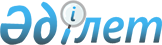 О внесении изменений и дополнения в решение Чингирлауского районного маслихата от 6 января 2020 года №49-6 "О бюджете сельских округов Чингирлауского района на 2020-2022 годы"
					
			Утративший силу
			
			
		
					Решение Чингирлауского районного маслихата Западно-Казахстанской области от 10 апреля 2020 года № 53-1. Зарегистрировано Департаментом юстиции Западно-Казахстанской области 13 апреля 2020 года № 6152. Утратило силу решением Чингирлауского районного маслихата Западно-Казахстанской области от 8 февраля 2021 года № 3-1
      Сноска. Утратило силу решением Чингирлауского районного маслихата Западно-Казахстанской области от 08.02.2021 № 3-1 (вводится в действие со дня первого официального опубликования).
      В соответствии с Бюджетным кодексом Республики Казахстан от 4 декабря 2008 года, Законом Республики Казахстан "О местном государственном управлении и самоуправлении в Республике Казахстан" от 23 января 2001 года районный маслихат РЕШИЛ:
      1. Внести в решение Чингирлауского районного маслихата от 6 января 2020 года №49-6 "О бюджете сельских округов Чингирлауского района на 2020-2022 годы" (зарегистрированное в Реестре государственной регистрации нормативных правовых актов №5930, опубликованное 14 января 2020 года в Эталонном контрольном банке нормативных правовых актов Республики Казахстан) следующие изменения и дополнение:
      пункт 1 изложить в следующей редакции:
      "1. Утвердить бюджет Акбулакского сельского округа Чингирлауского района на 2020-2022 годы согласно приложениям 1, 2 и 3 соответственно, в том числе на 2020 год в следующих объемах:
      1) доходы – 55 402 тысячи тенге:
      налоговые поступления – 85 тысяч тенге;
      неналоговые поступления – 306 тысяч тенге;
      поступления от продажи основного капитала – 0 тенге;
      поступления трансфертов – 55 011 тысяч тенге;
      2) затраты – 55 402 тысячи тенге;
      3) чистое бюджетное кредитование – 0 тенге:
      бюджетные кредиты – 0 тенге; 
      погашение бюджетных кредитов – 0 тенге;
      4) сальдо по операциям с финансовыми активами – 0 тенге:
      приобретение финансовых активов – 0 тенге;
      поступления от продажи финансовых активов государства – 0 тенге; 
      5) дефицит (профицит) бюджета – 0 тенге;
      6) финансирование дефицита (использование профицита) бюджета – 0 тенге:
      поступление займов – 0 тенге;
      погашение займов – 0 тенге;
      используемые остатки бюджетных средств – 0 тенге.";
      пункт 2 изложить в следующей редакции:
      "2. Утвердить бюджет Актауского сельского округа Чингирлауского района на 2020-2022 годы согласно приложениям 4, 5 и 6 соответственно, в том числе на 2020 год в следующих объемах:
      1) доходы – 46 003 тысячи тенге:
      налоговые поступления – 48 тысяч тенге;
      неналоговые поступления – 371 тысяча тенге;
      поступления от продажи основного капитала – 0 тенге;
      поступления трансфертов – 45 584 тысячи тенге;
      2) затраты – 46 003 тысячи тенге;
      3) чистое бюджетное кредитование – 0 тенге:
      бюджетные кредиты – 0 тенге; 
      погашение бюджетных кредитов – 0 тенге;
      4) сальдо по операциям с финансовыми активами – 0 тенге:
      приобретение финансовых активов – 0 тенге;
      поступления от продажи финансовых активов государства – 0 тенге; 
      5) дефицит (профицит) бюджета – 0 тенге;
      6) финансирование дефицита (использование профицита) бюджета – 0 тенге:
      поступление займов – 0 тенге;
      погашение займов – 0 тенге;
      используемые остатки бюджетных средств – 0 тенге.";
      пункт 3 изложить в следующей редакции:
      "3. Утвердить бюджет Акшатского сельского округа Чингирлауского района на 2020-2022 годы согласно приложениям 7, 8 и 9 соответственно, в том числе на 2020 год в следующих объемах:
      1) доходы – 54 633 тысячи тенге:
      налоговые поступления – 140 тысяч тенге;
      неналоговые поступления – 511 тысяч тенге;
      поступления от продажи основного капитала – 0 тенге;
      поступления трансфертов – 53 982 тысячи тенге;
      2) затраты – 54 633 тысячи тенге;
      3) чистое бюджетное кредитование – 0 тенге:
      бюджетные кредиты – 0 тенге; 
      погашение бюджетных кредитов – 0 тенге;
      4) сальдо по операциям с финансовыми активами – 0 тенге:
      приобретение финансовых активов – 0 тенге;
      поступления от продажи финансовых активов государства – 0 тенге; 
      5) дефицит (профицит) бюджета – 0 тенге;
      6) финансирование дефицита (использование профицита) бюджета – 0 тенге:
      поступление займов – 0 тенге;
      погашение займов – 0 тенге;
      используемые остатки бюджетных средств – 0 тенге.";
      пункт 4 изложить в следующей редакции:
      "4. Утвердить бюджет Алмазненского сельского округа Чингирлауского района на 2020-2022 годы согласно приложениям 10, 11 и 12 соответственно, в том числе на 2020 год в следующих объемах:
      1) доходы – 17 889 тысяч тенге:
      налоговые поступления – 89 тысяч тенге;
      неналоговые поступления – 591 тысяча тенге;
      поступления от продажи основного капитала – 0 тенге;
      поступления трансфертов – 17 209 тысяч тенге;
      2) затраты – 17 889 тысяч тенге;
      3) чистое бюджетное кредитование – 0 тенге:
      бюджетные кредиты – 0 тенге; 
      погашение бюджетных кредитов – 0 тенге;
      4) сальдо по операциям с финансовыми активами – 0 тенге:
      приобретение финансовых активов – 0 тенге;
      поступления от продажи финансовых активов государства – 0 тенге; 
      5) дефицит (профицит) бюджета – 0 тенге;
      6) финансирование дефицита (использование профицита) бюджета – 0 тенге:
      поступление займов – 0 тенге;
      погашение займов – 0 тенге;
      используемые остатки бюджетных средств – 0 тенге.";
      пункт 5 изложить в следующей редакции:
      "5. Утвердить бюджет Ардакского сельского округа Чингирлауского района на 2020-2022 годы согласно приложениям 13, 14 и 15 соответственно, в том числе на 2020 год в следующих объемах:
      1) доходы – 26 434 тысячи тенге:
      налоговые поступления – 48 тысяч тенге;
      неналоговые поступления – 581 тысяча тенге;
      поступления от продажи основного капитала – 0 тенге;
      поступления трансфертов – 25 805 тысяч тенге;
      2) затраты – 26 434 тысячи тенге;
      3) чистое бюджетное кредитование – 0 тенге:
      бюджетные кредиты – 0 тенге; 
      погашение бюджетных кредитов – 0 тенге;
      4) сальдо по операциям с финансовыми активами – 0 тенге:
      приобретение финансовых активов – 0 тенге;
      поступления от продажи финансовых активов государства – 0 тенге; 
      5) дефицит (профицит) бюджета – 0 тенге;
      6) финансирование дефицита (использование профицита) бюджета – 0 тенге:
      поступление займов – 0 тенге;
      погашение займов – 0 тенге;
      используемые остатки бюджетных средств – 0 тенге.";
      пункт 6 изложить в следующей редакции:
      "6. Утвердить бюджет Ащысайского сельского округа Чингирлауского района на 2020-2022 годы согласно приложениям 16, 17 и 18 соответственно, в том числе на 2020 год в следующих объемах:
      1) доходы – 28 374 тысячи тенге:
      налоговые поступления – 104 тысячи тенге;
      неналоговые поступления – 907 тысяч тенге;
      поступления от продажи основного капитала – 0 тенге;
      поступления трансфертов – 27 363 тысячи тенге;
      2) затраты – 28 374 тысячи тенге;
      3) чистое бюджетное кредитование – 0 тенге:
      бюджетные кредиты – 0 тенге; 
      погашение бюджетных кредитов – 0 тенге;
      4) сальдо по операциям с финансовыми активами – 0 тенге:
      приобретение финансовых активов – 0 тенге;
      поступления от продажи финансовых активов государства – 0 тенге; 
      5) дефицит (профицит) бюджета – 0 тенге;
      6) финансирование дефицита (использование профицита) бюджета – 0 тенге:
      поступление займов – 0 тенге;
      погашение займов – 0 тенге;
      используемые остатки бюджетных средств – 0 тенге.";
      пункт 7 изложить в следующей редакции:
      "7. Утвердить бюджет Карагашского сельского округа Чингирлауского района на 2020-2022 годы согласно приложениям 19, 20 и 21 соответственно, в том числе на 2020 год в следующих объемах:
      1) доходы – 27 449 тысяч тенге:
      налоговые поступления – 85 тысяч тенге;
      неналоговые поступления – 332 тысячи тенге;
      поступления от продажи основного капитала – 0 тенге;
      поступления трансфертов – 27 032 тысячи тенге;
      2) затраты – 27 449 тысяч тенге;
      3) чистое бюджетное кредитование – 0 тенге:
      бюджетные кредиты – 0 тенге; 
      погашение бюджетных кредитов – 0 тенге;
      4) сальдо по операциям с финансовыми активами – 0 тенге:
      приобретение финансовых активов – 0 тенге;
      поступления от продажи финансовых активов государства – 0 тенге; 
      5) дефицит (профицит) бюджета – 0 тенге;
      6) финансирование дефицита (использование профицита) бюджета – 0 тенге:
      поступление займов – 0 тенге;
      погашение займов – 0 тенге;
      используемые остатки бюджетных средств – 0 тенге.";
      пункт 8 изложить в следующей редакции:
      "8. Утвердить бюджет Чингирлауского сельского округа Чингирлауского района на 2020-2022 годы согласно приложениям 22, 23 и 24 соответственно, в том числе на 2020 год в следующих объемах:
      1) доходы – 304 944 тысячи тенге:
      налоговые поступления – 7 401 тысяча тенге;
      неналоговые поступления – 0 тенге;
      поступления от продажи основного капитала – 0 тенге;
      поступления трансфертов – 297 543 тысячи тенге;
      2) затраты – 306 812 тысяч тенге;
      3) чистое бюджетное кредитование – 0 тенге:
      бюджетные кредиты – 0 тенге; 
      погашение бюджетных кредитов – 0 тенге;
      4) сальдо по операциям с финансовыми активами – 0 тенге:
      приобретение финансовых активов – 0 тенге;
      поступления от продажи финансовых активов государства – 0 тенге; 
      5) дефицит (профицит) бюджета – -1 868 тысяч тенге;
      6) финансирование дефицита (использование профицита) бюджета – 1 868 тысяч тенге:
      поступление займов – 0 тенге;
      погашение займов – 0 тенге;
      используемые остатки бюджетных средств – 1 868 тысяч тенге.";
      дополнить пунктом 9-1 следующего содержания:
      "9-1. Учесть в сельском бюджете на 2020 год поступление целевых трансфертов из районного бюджета в общей сумме 48 714 тысяч тенге:
      на увеличение оплаты труда педагогов государственных организаций дошкольного образования – 23 605 тысяч тенге:
      Чингирлауский сельский округ – 23 605 тысяч тенге;
      на услуги по обеспечению деятельности акима города районного значения, села, поселка, сельского округа – 786 тысяч тенге:
      Карагашский сельский округ – 786 тысяч тенге;
      на организация бесплатного подвоза учащихся до ближайшей школы и обратно в сельской местности– 400 тысяч тенге:
      Акбулакский сельский округ – 400 тысяч тенге;
      на обеспечение санитарии населенных пунктов – 3 000 тысяч тенге:
      Карагашский сельский округ – 3 000 тысяч тенге;
      на благоустройство и озеленение населенных пунктов – 20 923 тысячи тенге: 
      Акбулакский сельский округ – 3 000 тысяч тенге;
      Актауский сельский округ – 2 351 тысяча тенге;
      Ардакский сельский округ – 2 357 тысяч тенге;
      Ащысайский сельский округ – 3 000 тысяч тенге;
      Чингирлауский сельский округ – 10 215 тысяч тенге.";
      приложения 1, 4, 7, 10, 13, 16, 19, 22 к указанному решению изложить в новой редакции согласно приложению 1, 2, 3, 4, 5, 6, 7, 8 к настоящему решению.
      2. Руководителю аппарата районного маслихата (С.Шагиров) обеспечить государственную регистрацию данного решения в органах юстиции.
      3. Настоящее решение вводится в действие с 1 января 2020 года. Бюджет Акбулакского сельского округа на 2020 год
      тысяч тенге Бюджет Актауского сельского округа на 2020 год
      тысяч тенге Бюджет Акшатского сельского округа на 2020 год
      тысяч тенге Бюджет Алмазненского сельского округа на 2020 год
      тысяч тенге Бюджет Ардакского сельского округа на 2020 год
      тысяч тенге Бюджет Ащысайского сельского округа на 2020 год
      тысяч тенге Бюджет Карагашского сельского округа на 2020 год
      тысяч тенге Бюджет Чингирлауского сельского округа на 2020 год
      тысяч тенге
					© 2012. РГП на ПХВ «Институт законодательства и правовой информации Республики Казахстан» Министерства юстиции Республики Казахстан
				
      Председатель сессии

Н. Акпанов

      Секретарь Чингирлауского районного маслихата

Г. Волкогон
Приложение 1 
к решению Чингирлауского 
районного маслихата 
от 10 апреля 2020 года №53-1Приложение 1 
к решению Чингирлауского 
районного маслихата 
от 6 января 2020 года №49-6
Категория
Категория
Категория
Категория
Категория
Класс
Класс
Класс
Класс
Подкласс
Подкласс
Подкласс
Специфика
Специфика
Наименование
Сумма
1) Доходы
 55 402
1
Налоговые поступления
85
01
Подоходный налог
0
2
Индивидуальный подоходный налог
0
04
Налоги на собственность
85
1
Налоги на имущество
19
3
Земельный налог
66
4
Налог на транспортные средства
0
2
Неналоговые поступления
306
01
Доходы от государственной собственности
60
5
Доходы от аренды имущества, находящегося в государственной собственности
60
06
Прочие неналоговые поступления
246
1
Прочие неналоговые поступления
246
3
Поступления от продажи основного капитала
0
4
Поступления трансфертов
55 011
02
Трансферты из вышестоящих органов государственного управления
55 011
3
Трансферты из районного (города областного значения) бюджета
55 011
Функциональная группа
Функциональная группа
Функциональная группа
Функциональная группа
Функциональная группа
Функциональная подгруппа
Функциональная подгруппа
Функциональная подгруппа
Функциональная подгруппа
Администратор бюджетных программ
Администратор бюджетных программ
Администратор бюджетных программ
Программа
Программа
Наименование
Сумма
2) Затраты
 55 402
01
Государственные услуги общего характера
21 838
1
Представительные, исполнительные и другие органы, выполняющие общие функции государственного управления
21 838
124
Аппарат акима города районного значения, села, поселка, сельского округа
21 838
001
Услуги по обеспечению деятельности акима города районного значения, села, поселка, сельского округа
21 838
04
Образование
27 324
1
Дошкольное воспитание и обучение
26 924
124
Аппарат акима города районного значения, села, поселка, сельского округа
26 924
004
Дошкольное воспитание и обучение и организация медицинского обслуживания в организациях дошкольного воспитания и обучения
26 924
2
Начальное, основное среднее и общее среднее образование
400
124
Аппарат акима города районного значения, села, поселка, сельского округа
400
005
Организация бесплатного подвоза учащихся до ближайшей школы и обратно в сельской местности
400
07
Жилищно-коммунальное хозяйство
6 240
3
Благоустройство населенных пунктов
6 240
124
Аппарат акима города районного значения, села, поселка, сельского округа
6 240
008
Освещение улиц в населенных пунктах
856
009
Обеспечение санитарии населенных пунктов
1 000
011
Благоустройство и озеленение населенных пунктов
4 384
13
Прочие
 0
9
Прочие
0
124
Аппарат акима города районного значения, села, поселка, сельского округа
0
040
Реализация мероприятий для решения вопросов обустройства населенных пунктов в реализацию мер по содействию экономическому развитию регионов в рамках Государственной программы развития регионов до 2025 года
0
3) Чистое бюджетное кредитование
0
Бюджетные кредиты
0
Категория
Категория
Категория
Категория
Категория
Класс
Класс
Класс
Класс
Подкласс
Подкласс
Подкласс
Специфика
Специфика
Наименование
Сумма
5
Погашение бюджетных кредитов
 0
01
Погашение бюджетных кредитов
0
1
Погашение бюджетных кредитов, выданных из государственного бюджета
0
13
Погашение бюджетных кредитов, выданных из местного бюджета физическим лицам
0
4) Сальдо по операциям с финансовыми активами
0
Функциональная группа
Функциональная группа
Функциональная группа
Функциональная группа
Функциональная группа
Функциональная подгруппа
Функциональная подгруппа
Функциональная подгруппа
Функциональная подгруппа
Администратор бюджетных программ
Администратор бюджетных программ
Администратор бюджетных программ
Программа
Программа
Наименование
Сумма
Приобретение финансовых активов
 0
Категория
Категория
Категория
Категория
Категория
Класс
Класс
Класс
Класс
Подкласс
Подкласс
Подкласс
Специфика
Специфика
Наименование
Сумма
6
Поступления от продажи финансовых активов государства
 0
01
Поступления от продажи финансовых активов государства
0
1
Поступления от продажи финансовых активов внутри страны
0
5) Дефицит (профицит) бюджета
0
6) Финансирование дефицита (использование профицита) бюджета
0
7
Поступления займов
0
01
Внутренние государственные займы
0
2
Договоры займа
0
Функциональная группа
Функциональная группа
Функциональная группа
Функциональная группа
Функциональная группа
Функциональная подгруппа
Функциональная подгруппа
Функциональная подгруппа
Функциональная подгруппа
Администратор бюджетных программ
Администратор бюджетных программ
Администратор бюджетных программ
Программа
Программа
Наименование
Сумма
16
Погашение займов
 0
Категория
Категория
Категория
Категория
Категория
Класс
Класс
Класс
Класс
Подкласс
Подкласс
Подкласс
Специфика
Специфика
Наименование
Сумма
8
Используемые остатки бюджетных средств
 0
01
Остатки бюджетных средств
0
1
Свободные остатки бюджетных средств
0
01
Свободные остатки бюджетных средств
0Приложение 2 
к решению Чингирлауского 
районного маслихата 
от 10 апреля 2020 года №53-1Приложение 4 
к решению Чингирлауского 
районного маслихата 
от 6 января 2020 года №49-6
Категория
Категория
Категория
Категория
Категория
Класс
Класс
Класс
Класс
Подкласс
Подкласс
Подкласс
Специфика
Специфика
Наименование
Сумма
1) Доходы
 46 003
1
Налоговые поступления
48
01
Подоходный налог
0
2
Индивидуальный подоходный налог
 0
04
Налоги на собственность
48
1
Налоги на имущество
11
3
Земельный налог
37
4
Налог на транспортные средства
 0
2
Неналоговые поступления
371
01
Доходы от государственной собственности
41
5
Доходы от аренды имущества, находящегося в государственной собственности
41
06
Прочие неналоговые поступления
330
1
Прочие неналоговые поступления
330
3
Поступления от продажи основного капитала
0
4
Поступления трансфертов
45 584
02
Трансферты из вышестоящих органов государственного управления
45 584
3
Трансферты из районного (города областного значения) бюджета
45 584
Функциональная группа
Функциональная группа
Функциональная группа
Функциональная группа
Функциональная группа
Функциональная подгруппа
Функциональная подгруппа
Функциональная подгруппа
Функциональная подгруппа
Администратор бюджетных программ
Администратор бюджетных программ
Администратор бюджетных программ
Программа
Программа
Наименование
Сумма
2) Затраты
 46 003
01
Государственные услуги общего характера
16 931
1
Представительные, исполнительные и другие органы, выполняющие общие функции государственного управления
16 931
124
Аппарат акима города районного значения, села, поселка, сельского округа
16 931
001
Услуги по обеспечению деятельности акима города районного значения, села, поселка, сельского округа
16 931
04
Образование
23 977
1
Дошкольное воспитание и обучение
23 249
124
Аппарат акима города районного значения, села, поселка, сельского округа
23 249
004
Дошкольное воспитание и обучение и организация медицинского обслуживания в организациях дошкольного воспитания и обучения
23 249
2
Начальное, основное среднее и общее среднее образование
728
124
Аппарат акима города районного значения, села, поселка, сельского округа
728
005
Организация бесплатного подвоза учащихся до ближайшей школы и обратно в сельской местности
728
07
Жилищно-коммунальное хозяйство
5 095
3
Благоустройство населенных пунктов
5 095
124
Аппарат акима города районного значения, села, поселка, сельского округа
5 095
008
Освещение улиц в населенных пунктах
787
009
Обеспечение санитарии населенных пунктов
730
011
Благоустройство и озеленение населенных пунктов
3 578
13
Прочие
 0
9
Прочие
0
124
Аппарат акима города районного значения, села, поселка, сельского округа
0
040
Реализация мероприятий для решения вопросов обустройства населенных пунктов в реализацию мер по содействию экономическому развитию регионов в рамках Государственной программы развития регионов до 2025 года
0
3) Чистое бюджетное кредитование
0
Бюджетные кредиты
0
Категория
Категория
Категория
Категория
Категория
Класс
Класс
Класс
Класс
Подкласс
Подкласс
Подкласс
Специфика
Специфика
Наименование
Сумма
5
Погашение бюджетных кредитов
 0
01
Погашение бюджетных кредитов
0
1
Погашение бюджетных кредитов, выданных из государственного бюджета
0
13
Погашение бюджетных кредитов, выданных из местного бюджета физическим лицам
0
4) Сальдо по операциям с финансовыми активами
0
Функциональная группа
Функциональная группа
Функциональная группа
Функциональная группа
Функциональная группа
Функциональная подгруппа
Функциональная подгруппа
Функциональная подгруппа
Функциональная подгруппа
Администратор бюджетных программ
Администратор бюджетных программ
Администратор бюджетных программ
Программа
Программа
Наименование
Сумма
Приобретение финансовых активов
 0
Категория
Категория
Категория
Категория
Категория
Класс
Класс
Класс
Класс
Подкласс
Подкласс
Подкласс
Специфика
Специфика
Наименование
Сумма
6
Поступления от продажи финансовых активов государства
 0
01
Поступления от продажи финансовых активов государства
0
1
Поступления от продажи финансовых активов внутри страны
0
5) Дефицит (профицит) бюджета
0
6) Финансирование дефицита (использование профицита) бюджета
0
7
Поступления займов
0
01
Внутренние государственные займы
0
2
Договоры займа
0
Функциональная группа
Функциональная группа
Функциональная группа
Функциональная группа
Функциональная группа
Функциональная подгруппа
Функциональная подгруппа
Функциональная подгруппа
Функциональная подгруппа
Администратор бюджетных программ
Администратор бюджетных программ
Администратор бюджетных программ
Программа
Программа
Наименование
Сумма
16
Погашение займов
 0
Категория
Категория
Категория
Категория
Категория
Класс
Класс
Класс
Класс
Подкласс
Подкласс
Подкласс
Специфика
Специфика
Наименование
Сумма
8
Используемые остатки бюджетных средств
 0
01
Остатки бюджетных средств
0
1
Свободные остатки бюджетных средств
0
01
Свободные остатки бюджетных средств
0Приложение 3 
к решению Чингирлауского 
районного маслихата 
от 10 апреля 2020 года №53-1Приложение 7 
к решению Чингирлауского 
районного маслихата 
от 6 января 2020 года №49-6
Категория
Категория
Категория
Категория
Категория
Класс
Класс
Класс
Класс
Подкласс
Подкласс
Подкласс
Специфика
Специфика
Наименование
Сумма
1) Доходы
 54 633
1
Налоговые поступления
140
01
Подоходный налог
0
2
Индивидуальный подоходный налог
0
04
Налоги на собственность
140
1
Налоги на имущество
32
3
Земельный налог
108
4
Налог на транспортные средства
0
2
Неналоговые поступления
511
01
Доходы от государственной собственности
0
5
Доходы от аренды имущества, находящегося в государственной собственности
0
06
Прочие неналоговые поступления
511
1
Прочие неналоговые поступления
511
3
Поступления от продажи основного капитала
0
4
Поступления трансфертов
53 982
02
Трансферты из вышестоящих органов государственного управления
53 982
3
Трансферты из районного (города областного значения) бюджета
53 982
Функциональная группа
Функциональная группа
Функциональная группа
Функциональная группа
Функциональная группа
Функциональная подгруппа
Функциональная подгруппа
Функциональная подгруппа
Функциональная подгруппа
Администратор бюджетных программ
Администратор бюджетных программ
Администратор бюджетных программ
Программа
Программа
Наименование
Сумма
2) Затраты
 54 633
01
Государственные услуги общего характера
23 415
1
Представительные, исполнительные и другие органы, выполняющие общие функции государственного управления
23 415
124
Аппарат акима города районного значения, села, поселка, сельского округа
23 415
001
Услуги по обеспечению деятельности акима города районного значения, села, поселка, сельского округа
23 415
04
Образование
27 213
1
Дошкольное воспитание и обучение
27 213
124
Аппарат акима города районного значения, села, поселка, сельского округа
27 213
004
Дошкольное воспитание и обучение и организация медицинского обслуживания в организациях дошкольного воспитания и обучения
27 213
07
Жилищно-коммунальное хозяйство
4 005
3
Благоустройство населенных пунктов
4 005
124
Аппарат акима города районного значения, села, поселка, сельского округа
4 005
008
Освещение улиц в населенных пунктах
396
009
Обеспечение санитарии населенных пунктов
2 446
011
Благоустройство и озеленение населенных пунктов
1 163
13
Прочие
 0
9
Прочие
0
124
Аппарат акима города районного значения, села, поселка, сельского округа
0
040
Реализация мероприятий для решения вопросов обустройства населенных пунктов в реализацию мер по содействию экономическому развитию регионов в рамках Государственной программы развития регионов до 2025 года
0
3) Чистое бюджетное кредитование
0
Бюджетные кредиты
0
Категория
Категория
Категория
Категория
Категория
Класс
Класс
Класс
Класс
Подкласс
Подкласс
Подкласс
Специфика
Специфика
Наименование
Сумма
5
Погашение бюджетных кредитов
 0
01
Погашение бюджетных кредитов
0
1
Погашение бюджетных кредитов, выданных из государственного бюджета
0
13
Погашение бюджетных кредитов, выданных из местного бюджета физическим лицам
0
4) Сальдо по операциям с финансовыми активами
0
Функциональная группа
Функциональная группа
Функциональная группа
Функциональная группа
Функциональная группа
Функциональная подгруппа
Функциональная подгруппа
Функциональная подгруппа
Функциональная подгруппа
Администратор бюджетных программ
Администратор бюджетных программ
Администратор бюджетных программ
Программа
Программа
Наименование
Сумма
Приобретение финансовых активов
 0
Категория
Категория
Категория
Категория
Категория
Класс
Класс
Класс
Класс
Подкласс
Подкласс
Подкласс
Специфика
Специфика
Наименование
Сумма
6
Поступления от продажи финансовых активов государства
 0
01
Поступления от продажи финансовых активов государства
0
1
Поступления от продажи финансовых активов внутри страны
0
5) Дефицит (профицит) бюджета
0
6) Финансирование дефицита (использование профицита) бюджета
0
7
Поступления займов
0
01
Внутренние государственные займы
0
2
Договоры займа
0
Функциональная группа
Функциональная группа
Функциональная группа
Функциональная группа
Функциональная группа
Функциональная подгруппа
Функциональная подгруппа
Функциональная подгруппа
Функциональная подгруппа
Администратор бюджетных программ
Администратор бюджетных программ
Администратор бюджетных программ
Программа
Программа
Наименование
Сумма
16
Погашение займов
 0
Категория
Категория
Категория
Категория
Категория
Класс
Класс
Класс
Класс
Подкласс
Подкласс
Подкласс
Специфика
Специфика
Наименование
Сумма
8
Используемые остатки бюджетных средств
 0
01
Остатки бюджетных средств
0
1
Свободные остатки бюджетных средств
0
01
Свободные остатки бюджетных средств
0Приложение 4 
к решению Чингирлауского 
районного маслихата 
от 10 апреля 2020 года №53-1Приложение 10 
к решению Чингирлауского 
районного маслихата 
от 6 января 2020 года №49-6
Категория
Категория
Категория
Категория
Категория
Класс
Класс
Класс
Класс
Подкласс
Подкласс
Подкласс
Специфика
Специфика
Наименование
Сумма
1) Доходы
 17 889
1
Налоговые поступления
89
01
Подоходный налог
0
2
Индивидуальный подоходный налог
0
04
Налоги на собственность
89
1
Налоги на имущество
20
3
Земельный налог
69
4
Налог на транспортные средства
0
2
Неналоговые поступления
591
01
Доходы от государственной собственности
0
5
Доходы от аренды имущества, находящегося в государственной собственности
0
06
Прочие неналоговые поступления
591
1
Прочие неналоговые поступления
591
3
Поступления от продажи основного капитала
0
4
Поступления трансфертов
17 209
02
Трансферты из вышестоящих органов государственного управления
17 209
3
Трансферты из районного (города областного значения) бюджета
17 209
Функциональная группа
Функциональная группа
Функциональная группа
Функциональная группа
Функциональная группа
Функциональная подгруппа
Функциональная подгруппа
Функциональная подгруппа
Функциональная подгруппа
Администратор бюджетных программ
Администратор бюджетных программ
Администратор бюджетных программ
Программа
Программа
Наименование
Сумма
2) Затраты
 17 889
01
Государственные услуги общего характера
14 041
1
Представительные, исполнительные и другие органы, выполняющие общие функции государственного управления
14 041
124
Аппарат акима города районного значения, села, поселка, сельского округа
14 041
001
Услуги по обеспечению деятельности акима города районного значения, села, поселка, сельского округа
14 041
04
Образование
520
2
Начальное, основное среднее и общее среднее образование
520
124
Аппарат акима города районного значения, села, поселка, сельского округа
520
005
Организация бесплатного подвоза учащихся до ближайшей школы и обратно в сельской местности
520
07
Жилищно-коммунальное хозяйство
3 328
3
Благоустройство населенных пунктов
3 328
124
Аппарат акима города районного значения, села, поселка, сельского округа
3 328
008
Освещение улиц в населенных пунктах
1 028
009
Обеспечение санитарии населенных пунктов
1 000
011
Благоустройство и озеленение населенных пунктов
1 300
13
Прочие
 0
9
Прочие
0
124
Аппарат акима города районного значения, села, поселка, сельского округа
0
040
Реализация мероприятий для решения вопросов обустройства населенных пунктов в реализацию мер по содействию экономическому развитию регионов в рамках Государственной программы развития регионов до 2025 года
0
3) Чистое бюджетное кредитование
0
Бюджетные кредиты
0
Категория
Категория
Категория
Категория
Категория
Класс
Класс
Класс
Класс
Подкласс
Подкласс
Подкласс
Специфика
Специфика
Наименование
Сумма
5
Погашение бюджетных кредитов
 0
01
Погашение бюджетных кредитов
0
1
Погашение бюджетных кредитов, выданных из государственного бюджета
0
13
Погашение бюджетных кредитов, выданных из местного бюджета физическим лицам
0
4) Сальдо по операциям с финансовыми активами
0
Функциональная группа
Функциональная группа
Функциональная группа
Функциональная группа
Функциональная группа
Функциональная подгруппа
Функциональная подгруппа
Функциональная подгруппа
Функциональная подгруппа
Администратор бюджетных программ
Администратор бюджетных программ
Администратор бюджетных программ
Программа
Программа
Наименование
Сумма
Приобретение финансовых активов
 0
Категория
Категория
Категория
Категория
Категория
Класс
Класс
Класс
Класс
Подкласс
Подкласс
Подкласс
Специфика
Специфика
Наименование
Сумма
6
Поступления от продажи финансовых активов государства
 0
01
Поступления от продажи финансовых активов государства
0
1
Поступления от продажи финансовых активов внутри страны
0
5) Дефицит (профицит) бюджета
0
6) Финансирование дефицита (использование профицита) бюджета
0
7
Поступления займов
0
01
Внутренние государственные займы
0
2
Договоры займа
0
Функциональная группа
Функциональная группа
Функциональная группа
Функциональная группа
Функциональная группа
Функциональная подгруппа
Функциональная подгруппа
Функциональная подгруппа
Функциональная подгруппа
Администратор бюджетных программ
Администратор бюджетных программ
Администратор бюджетных программ
Программа
Программа
Наименование
Сумма
16
Погашение займов
 0
Категория
Категория
Категория
Категория
Категория
Класс
Класс
Класс
Класс
Подкласс
Подкласс
Подкласс
Специфика
Специфика
Наименование
Сумма
8
Используемые остатки бюджетных средств
 0
01
Остатки бюджетных средств
0
1
Свободные остатки бюджетных средств
0
01
Свободные остатки бюджетных средств
0Приложение 5 
к решению Чингирлауского 
районного маслихата 
от 10 апреля 2020 года №53-1Приложение 13 
к решению Чингирлауского 
районного маслихата 
от 6 января 2020 года №49-6
Категория
Категория
Категория
Категория
Категория
Класс
Класс
Класс
Класс
Подкласс
Подкласс
Подкласс
Специфика
Специфика
Наименование
Сумма
1) Доходы
 26 434
1
Налоговые поступления
48
01
Подоходный налог
0
2
Индивидуальный подоходный налог
0
04
Налоги на собственность
48
1
Налоги на имущество
11
3
Земельный налог
37
4
Налог на транспортные средства
0
2
Неналоговые поступления
581
01
Доходы от государственной собственности
0
5
Доходы от аренды имущества, находящегося в государственной собственности
0
06
Прочие неналоговые поступления
581
1
Прочие неналоговые поступления
581
3
Поступления от продажи основного капитала
0
4
Поступления трансфертов
25 805
02
Трансферты из вышестоящих органов государственного управления
25 805
3
Трансферты из районного (города областного значения) бюджета
25 805
Функциональная группа
Функциональная группа
Функциональная группа
Функциональная группа
Функциональная группа
Функциональная подгруппа
Функциональная подгруппа
Функциональная подгруппа
Функциональная подгруппа
Администратор бюджетных программ
Администратор бюджетных программ
Администратор бюджетных программ
Программа
Программа
Наименование
Сумма
2) Затраты
 26 434
01
Государственные услуги общего характера
21 214
1
Представительные, исполнительные и другие органы, выполняющие общие функции государственного управления
21 214
124
Аппарат акима города районного значения, села, поселка, сельского округа
21 214
001
Услуги по обеспечению деятельности акима города районного значения, села, поселка, сельского округа
21 214
04
Образование
250
2
Начальное, основное среднее и общее среднее образование
250
124
Аппарат акима города районного значения, села, поселка, сельского округа
250
005
Организация бесплатного подвоза учащихся до школы и обратно в сельской местности
250
07
Жилищно-коммунальное хозяйство
4 970
3
Благоустройство населенных пунктов
4 970
124
Аппарат акима города районного значения, села, поселка, сельского округа
4 970
008
Освещение улиц в населенных пунктах
642
009
Обеспечение санитарии населенных пунктов
750
011
Благоустройство и озеленение населенных пунктов
3 578
13
Прочие
 0
9
Прочие
0
124
Аппарат акима города районного значения, села, поселка, сельского округа
0
040
Реализация мероприятий для решения вопросов обустройства населенных пунктов в реализацию мер по содействию экономическому развитию регионов в рамках Государственной программы развития регионов до 2025 года
0
3) Чистое бюджетное кредитование
0
Бюджетные кредиты
0
Категория
Категория
Категория
Категория
Категория
Класс
Класс
Класс
Класс
Подкласс
Подкласс
Подкласс
Специфика
Специфика
Наименование
Сумма
5
Погашение бюджетных кредитов
 0
01
Погашение бюджетных кредитов
0
1
Погашение бюджетных кредитов, выданных из государственного бюджета
0
13
Погашение бюджетных кредитов, выданных из местного бюджета физическим лицам
0
4) Сальдо по операциям с финансовыми активами
0
Функциональная группа
Функциональная группа
Функциональная группа
Функциональная группа
Функциональная группа
Функциональная подгруппа
Функциональная подгруппа
Функциональная подгруппа
Функциональная подгруппа
Администратор бюджетных программ
Администратор бюджетных программ
Администратор бюджетных программ
Программа
Программа
Наименование
Сумма
Приобретение финансовых активов
 0
Категория
Категория
Категория
Категория
Категория
Класс
Класс
Класс
Класс
Подкласс
Подкласс
Подкласс
Специфика
Специфика
Наименование
Сумма
6
Поступления от продажи финансовых активов государства
 0
01
Поступления от продажи финансовых активов государства
0
1
Поступления от продажи финансовых активов внутри страны
0
5) Дефицит (профицит) бюджета
0
6) Финансирование дефицита (использование профицита) бюджета
0
7
Поступления займов
0
01
Внутренние государственные займы
0
2
Договоры займа
0
Функциональная группа
Функциональная группа
Функциональная группа
Функциональная группа
Функциональная группа
Функциональная подгруппа
Функциональная подгруппа
Функциональная подгруппа
Функциональная подгруппа
Администратор бюджетных программ
Администратор бюджетных программ
Администратор бюджетных программ
Программа
Программа
Наименование
Сумма
16
Погашение займов
 0
Категория
Категория
Категория
Категория
Категория
Класс
Класс
Класс
Класс
Подкласс
Подкласс
Подкласс
Специфика
Специфика
Наименование
Сумма
8
Используемые остатки бюджетных средств
 0
01
Остатки бюджетных средств
0
1
Свободные остатки бюджетных средств
0
01
Свободные остатки бюджетных средств
0Приложение 6 
к решению Чингирлауского 
районного маслихата 
от 10 апреля 2020 года №53-1Приложение 16 
к решению Чингирлауского 
районного маслихата 
от 6 января 2020 года №49-6
Категория
Категория
Категория
Категория
Категория
Класс
Класс
Класс
Класс
Подкласс
Подкласс
Подкласс
Специфика
Специфика
Наименование
Сумма
1) Доходы
 28 374
1
Налоговые поступления
104
01
Подоходный налог
0
2
Индивидуальный подоходный налог
0
04
Налоги на собственность
104
1
Налоги на имущество
24
3
Земельный налог
80
4
Налог на транспортные средства
0
2
Неналоговые поступления
907
01
Доходы от государственной собственности
213
5
Доходы от аренды имущества, находящегося в государственной собственности
213
06
Прочие неналоговые поступления
694
1
Прочие неналоговые поступления
694
3
Поступления от продажи основного капитала
0
4
Поступления трансфертов
27 363
02
Трансферты из вышестоящих органов государственного управления
27 363
3
Трансферты из районного (города областного значения) бюджета
27 363
Функциональная группа
Функциональная группа
Функциональная группа
Функциональная группа
Функциональная группа
Функциональная подгруппа
Функциональная подгруппа
Функциональная подгруппа
Функциональная подгруппа
Администратор бюджетных программ
Администратор бюджетных программ
Администратор бюджетных программ
Программа
Программа
Наименование
Сумма
2) Затраты
 28 374
01
Государственные услуги общего характера
20 890
1
Представительные, исполнительные и другие органы, выполняющие общие функции государственного управления
20 890
124
Аппарат акима города районного значения, села, поселка, сельского округа
20 890
001
Услуги по обеспечению деятельности акима города районного значения, села, поселка, сельского округа
20 890
07
Жилищно-коммунальное хозяйство
7 484
3
Благоустройство населенных пунктов
7 484
124
Аппарат акима города районного значения, села, поселка, сельского округа
7 484
008
Освещение улиц в населенных пунктах
1 129
009
Обеспечение санитарии населенных пунктов
0
011
Благоустройство и озеленение населенных пунктов
6 355
13
Прочие
0
9
Прочие
0
124
Аппарат акима города районного значения, села, поселка, сельского округа
0
040
Реализация мероприятий для решения вопросов обустройства населенных пунктов в реализацию мер по содействию экономическому развитию регионов в рамках Государственной программы развития регионов до 2025 года
 0
3) Чистое бюджетное кредитование
0
Бюджетные кредиты
0
Категория
Категория
Категория
Категория
Категория
Класс
Класс
Класс
Класс
Подкласс
Подкласс
Подкласс
Специфика
Специфика
Наименование
Сумма
5
Погашение бюджетных кредитов
 0
01
Погашение бюджетных кредитов
0
1
Погашение бюджетных кредитов, выданных из государственного бюджета
0
13
Погашение бюджетных кредитов, выданных из местного бюджета физическим лицам
0
4) Сальдо по операциям с финансовыми активами
0
Функциональная группа
Функциональная группа
Функциональная группа
Функциональная группа
Функциональная группа
Функциональная подгруппа
Функциональная подгруппа
Функциональная подгруппа
Функциональная подгруппа
Администратор бюджетных программ
Администратор бюджетных программ
Администратор бюджетных программ
Программа
Программа
Наименование
Сумма
Приобретение финансовых активов
 0
Категория
Категория
Категория
Категория
Категория
Класс
Класс
Класс
Класс
Подкласс
Подкласс
Подкласс
Специфика
Специфика
Наименование
Сумма
6
Поступления от продажи финансовых активов государства
 0
01
Поступления от продажи финансовых активов государства
0
1
Поступления от продажи финансовых активов внутри страны
0
5) Дефицит (профицит) бюджета
0
6) Финансирование дефицита (использование профицита) бюджета
0
7
Поступления займов
0
01
Внутренние государственные займы
0
2
Договоры займа
0
Функциональная группа
Функциональная группа
Функциональная группа
Функциональная группа
Функциональная группа
Функциональная подгруппа
Функциональная подгруппа
Функциональная подгруппа
Функциональная подгруппа
Администратор бюджетных программ
Администратор бюджетных программ
Администратор бюджетных программ
Программа
Программа
Наименование
Сумма
16
Погашение займов
 0
Категория
Категория
Категория
Категория
Категория
Класс
Класс
Класс
Класс
Подкласс
Подкласс
Подкласс
Специфика
Специфика
Наименование
Сумма
8
Используемые остатки бюджетных средств
 0
01
Остатки бюджетных средств
0
1
Свободные остатки бюджетных средств
0
01
Свободные остатки бюджетных средств
0Приложение 7 
к решению Чингирлауского 
районного маслихата 
от 10 апреля 2020 года №53-1Приложение 19 
к решению Чингирлауского 
районного маслихата 
от 6 января 2020 года №49-6
Категория
Категория
Категория
Категория
Категория
Класс
Класс
Класс
Класс
Подкласс
Подкласс
Подкласс
Специфика
Специфика
Наименование
Сумма
1) Доходы
 27 449
1
Налоговые поступления
85
01
Подоходный налог
0
2
Индивидуальный подоходный налог
0
04
Налоги на собственность
85
1
Налоги на имущество
19
3
Земельный налог
66
4
Налог на транспортные средства
0
2
Неналоговые поступления
332
01
Доходы от государственной собственности
0
5
Доходы от аренды имущества, находящегося в государственной собственности
0
06
Прочие неналоговые поступления
332
1
Прочие неналоговые поступления
332
3
Поступления от продажи основного капитала
0
4
Поступления трансфертов
27 032
02
Трансферты из вышестоящих органов государственного управления
27 032
3
Трансферты из районного (города областного значения) бюджета
27 032
Функциональная группа
Функциональная группа
Функциональная группа
Функциональная группа
Функциональная группа
Функциональная подгруппа
Функциональная подгруппа
Функциональная подгруппа
Функциональная подгруппа
Администратор бюджетных программ
Администратор бюджетных программ
Администратор бюджетных программ
Программа
Программа
Наименование
Сумма
2) Затраты
 27 449
01
Государственные услуги общего характера
20 524
1
Представительные, исполнительные и другие органы, выполняющие общие функции государственного управления
20 524
124
Аппарат акима города районного значения, села, поселка, сельского округа
20 524
001
Услуги по обеспечению деятельности акима города районного значения, села, поселка, сельского округа
20 524
04
Образование
832
2
Начальное, основное среднее и общее среднее образование
832
124
Аппарат акима города районного значения, села, поселка, сельского округа
832
005
Организация бесплатного подвоза учащихся до ближайшей школы и обратно в сельской местности
832
07
Жилищно-коммунальное хозяйство
6 093
3
Благоустройство населенных пунктов
6 093
124
Аппарат акима города районного значения, села, поселка, сельского округа
6 093
008
Освещение улиц в населенных пунктах
278
009
Обеспечение санитарии населенных пунктов
4 539
011
Благоустройство и озеленение населенных пунктов
1 276
13
Прочие
 0
9
Прочие
0
124
Аппарат акима города районного значения, села, поселка, сельского округа
0
040
Реализация мероприятий для решения вопросов обустройства населенных пунктов в реализацию мер по содействию экономическому развитию регионов в рамках Государственной программы развития регионов до 2025 года
0
3) Чистое бюджетное кредитование
0
Бюджетные кредиты
0
Категория
Категория
Категория
Категория
Категория
Класс
Класс
Класс
Класс
Подкласс
Подкласс
Подкласс
Специфика
Специфика
Наименование
Сумма
5
Погашение бюджетных кредитов
 0
01
Погашение бюджетных кредитов
0
1
Погашение бюджетных кредитов, выданных из государственного бюджета
0
13
Погашение бюджетных кредитов, выданных из местного бюджета физическим лицам
0
4) Сальдо по операциям с финансовыми активами
0
Функциональная группа
Функциональная группа
Функциональная группа
Функциональная группа
Функциональная группа
Функциональная подгруппа
Функциональная подгруппа
Функциональная подгруппа
Функциональная подгруппа
Администратор бюджетных программ
Администратор бюджетных программ
Администратор бюджетных программ
Программа
Программа
Наименование
Сумма
Приобретение финансовых активов
 0
Категория
Категория
Категория
Категория
Категория
Класс
Класс
Класс
Класс
Подкласс
Подкласс
Подкласс
Специфика
Специфика
Наименование
Сумма
6
Поступления от продажи финансовых активов государства
 0
01
Поступления от продажи финансовых активов государства
0
1
Поступления от продажи финансовых активов внутри страны
0
5) Дефицит (профицит) бюджета
0
6) Финансирование дефицита (использование профицита) бюджета
0
7
Поступления займов
0
01
Внутренние государственные займы
0
2
Договоры займа
0
Функциональная группа
Функциональная группа
Функциональная группа
Функциональная группа
Функциональная группа
Функциональная подгруппа
Функциональная подгруппа
Функциональная подгруппа
Функциональная подгруппа
Администратор бюджетных программ
Администратор бюджетных программ
Администратор бюджетных программ
Программа
Программа
Наименование
Сумма
16
Погашение займов
 0
Категория
Категория
Категория
Категория
Категория
Класс
Класс
Класс
Класс
Подкласс
Подкласс
Подкласс
Специфика
Специфика
Наименование
Сумма
8
Используемые остатки бюджетных средств
 0
01
Остатки бюджетных средств
0
1
Свободные остатки бюджетных средств
0
01
Свободные остатки бюджетных средств
0Приложение 8 
к решению Чингирлауского 
районного маслихата 
от 10 апреля 2020 года №53-1Приложение 22 
к решению Чингирлауского 
районного маслихата 
от 6 января 2020 года №49-6
Категория
Категория
Категория
Категория
Категория
Класс
Класс
Класс
Класс
Подкласс
Подкласс
Подкласс
Специфика
Специфика
Наименование
Сумма
1) Доходы
 304 944
1
Налоговые поступления
7 401
01
Подоходный налог
5 800
2
Индивидуальный подоходный налог
5 800
04
Налоги на собственность
1 601
1
Налоги на имущество
164
3
Земельный налог
337
4
Налог на транспортные средства
1 100
2
Неналоговые поступления
0
01
Доходы от государственной собственности
0
5
Доходы от аренды имущества, находящегося в государственной собственности
0
3
Поступления от продажи основного капитала
0
4
Поступления трансфертов
297 543
02
Трансферты из вышестоящих органов государственного управления
297 543
3
Трансферты из районного (города областного значения) бюджета
297 543
Функциональная группа
Функциональная группа
Функциональная группа
Функциональная группа
Функциональная группа
Функциональная подгруппа
Функциональная подгруппа
Функциональная подгруппа
Функциональная подгруппа
Администратор бюджетных программ
Администратор бюджетных программ
Администратор бюджетных программ
Программа
Программа
Наименование
Сумма
2) Затраты
 306 812
01
Государственные услуги общего характера
36 325
1
Представительные, исполнительные и другие органы, выполняющие общие функции государственного управления
36 325
124
Аппарат акима города районного значения, села, поселка, сельского округа
36 325
001
Услуги по обеспечению деятельности акима города районного значения, села, поселка, сельского округа
36 325
04
Образование
229 852
1
Дошкольное воспитание и обучение
227 938
124
Аппарат акима города районного значения, села, поселка, сельского округа
227 938
004
Дошкольное воспитание и обучение и организация медицинского обслуживания в организациях дошкольного воспитания и обучения
227 938
2
Начальное, основное среднее и общее среднее образование
1 914
124
Аппарат акима города районного значения, села, поселка, сельского округа
1 914
005
Организация бесплатного подвоза учащихся до ближайшей школы и обратно в сельской местности
1 914
07
Жилищно-коммунальное хозяйство
40 635
3
Благоустройство населенных пунктов
40 635
124
Аппарат акима города районного значения, села, поселка, сельского округа
40 635
008
Освещение улиц в населенных пунктах
612
009
Обеспечение санитарии населенных пунктов
3 411
011
Благоустройство и озеленение населенных пунктов
36 612
13
Прочие
 0
9
Прочие
0
124
Аппарат акима города районного значения, села, поселка, сельского округа
0
040
Реализация мероприятий для решения вопросов обустройства населенных пунктов в реализацию мер по содействию экономическому развитию регионов в рамках Государственной программы развития регионов до 2025 года
0
3) Чистое бюджетное кредитование
0
Бюджетные кредиты
0
Категория
Категория
Категория
Категория
Категория
Класс
Класс
Класс
Класс
Подкласс
Подкласс
Подкласс
Специфика
Специфика
Наименование
Сумма
5
Погашение бюджетных кредитов
 0
01
Погашение бюджетных кредитов
0
1
Погашение бюджетных кредитов, выданных из государственного бюджета
0
13
Погашение бюджетных кредитов, выданных из местного бюджета физическим лицам
0
4) Сальдо по операциям с финансовыми активами
0
Функциональная группа
Функциональная группа
Функциональная группа
Функциональная группа
Функциональная группа
Функциональная подгруппа
Функциональная подгруппа
Функциональная подгруппа
Функциональная подгруппа
Администратор бюджетных программ
Администратор бюджетных программ
Администратор бюджетных программ
Программа
Программа
Наименование
Сумма
Приобретение финансовых активов
 0
Категория
Категория
Категория
Категория
Категория
Класс
Класс
Класс
Класс
Подкласс
Подкласс
Подкласс
Специфика
Специфика
Наименование
Сумма
6
Поступления от продажи финансовых активов государства
0
01
Поступления от продажи финансовых активов государства
0
1
Поступления от продажи финансовых активов внутри страны
0
5) Дефицит (профицит) бюджета
 -1 868
6) Финансирование дефицита (использование профицита) бюджета
1 868
7
Поступления займов
0
01
Внутренние государственные займы
0
2
Договоры займа
0
Функциональная группа
Функциональная группа
Функциональная группа
Функциональная группа
Функциональная группа
Функциональная подгруппа
Функциональная подгруппа
Функциональная подгруппа
Функциональная подгруппа
Администратор бюджетных программ
Администратор бюджетных программ
Администратор бюджетных программ
Программа
Программа
Наименование
Сумма
16
Погашение займов
 0
Категория
Категория
Категория
Категория
Категория
Класс
Класс
Класс
Класс
Подкласс
Подкласс
Подкласс
Специфика
Специфика
Наименование
Сумма
8
Используемые остатки бюджетных средств
 1 868
01
Остатки бюджетных средств
1 868
1
Свободные остатки бюджетных средств
1 868
01
Свободные остатки бюджетных средств
1 868